With each statement do the followingGraph supply and demand and label your equilibriumsShift either Supply or demand in the proper directionTell me the reason for the shift  (which part of INSECT or STRIPES)Tell me what happens to Price and Quantity (Make sure its labeled on the Graph)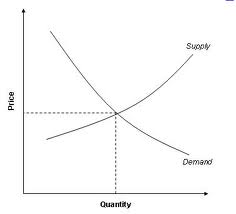 (Graph is of ice cream)Price of milk decreasesPrice of chocolate syrup decreasesWorkers get a 2% raiseConsumers think that the prices of Ice Cream, are going to rise in the futureGovernment taxes the production of ice creamBen and Jerry’s  installs new mixersBlue Bell closes 5 new factoriesPopsicles increase in PriceIce Cream cures cancerPopulation of Consumers in the US increases by 1%